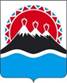 ЗаконКамчатского краяО внесении изменений в статью 2 Закона Камчатского края "Об утверждении порядка и нормативов заготовки гражданами древесины для собственных нужд на территории Камчатского края"Принят Законодательным Собранием Камчатского края"___" ____________ 2024 годаСтатья 1Внести в статью 2 Закона Камчатского края от 03.12.2007 № 703 "Об утверждении порядка и нормативов заготовки гражданами древесины для собственных нужд на территории Камчатского края" (с изменениями от 09.09.2011 № 643, от 01.10.2013 № 321, от 30.05.2014 № 461, от 27.09.2018 № 255, от 05.10.2023 № 265) следующие изменения:1) часть 2 признать утратившей силу;2) часть 3 признать утратившей силу.Статья 2Признать утратившим силу пункт 2 статьи 1 Закона Камчатского края от 05.10.2023 № 265 "О внесении изменений в статью 2 Закона Камчатского края "Об утверждении порядка и нормативов заготовки гражданами древесины для собственных нужд на территории Камчатского края".Статья 3Настоящий Закон вступает в силу после дня его официального опубликования. Губернатор Камчатского края                                                          В.В. СолодовПояснительная запискак проекту закона Камчатского края «О внесении изменений в статью 2 Закона Камчатского края «Об утверждении порядка и нормативов заготовки гражданами древесины для собственных нужд на территорииКамчатского края»Проект закона Камчатского края «О внесении изменений в статью 2 Закона Камчатского края «Об утверждении порядка и нормативов заготовки гражданами древесины для собственных нужд на территории Камчатского края» (в части исключения положений о содержании заявления гражданина на право заготовки древесины для собственных нужд и сроков принятия уполномоченным органом решения по заявлению) разработан во исполнение Плана подготовки проектов законов Камчатского края и проектов постановлений Законодательного Собрания Камчатского края, вносимых Правительством Камчатского края в порядке законодательной инициативы в Законодательное Собрание Камчатского края на 2024 год, утвержденного распоряжением Правительства Камчатского кря от 15.12.2023 № 646-РП.В части 4 Закона Камчатского края от 03.12.2007 № 703 «Об утверждении порядка и нормативов заготовки гражданами древесины для собственных нужд на территории Камчатского края» (далее – Закон Камчатского края от 03.12.2007 № 703) предусмотрено, что порядок заключения гражданами договора купли-продажи лесных насаждений для собственных нужд устанавливается постановлением Губернатора Камчатского края, в связи с чем принято постановление Губернатора Камчатского края от 21.01.2008 № 10 
«Об установлении Порядка заключения гражданами договора купли-продажи лесных насаждений для собственных нужд». В целях устранения избыточного правового регулирования положений, устанавливающих содержание заявления гражданина на право заготовки древесины для собственных нужд и сроки принятия уполномоченным органом решения по данному заявлению, проектом предлагается признать утратившими силу части 2 и 3 статьи 2 Закона Камчатского края от 03.12.2007 № 703.Проект закона не подлежит оценке регулирующего воздействия в соответствии с постановлением Правительства Камчатского края от 28.09.2022 № 510-П «Об утверждении Порядка проведения процедуры оценки регулирующего воздействия проектов нормативных правовых актов Камчатского края и Порядка проведения экспертизы нормативных правовых актов Камчатского края».Финансово-экономическое обоснованиек проекту закона Камчатского края «О внесении изменений встатью 2 Закона Камчатского края «Об утверждении порядка и нормативов заготовки гражданами древесины для собственных нужд на территорииКамчатского края»Принятие Закона Камчатского края «О внесении изменений в статью 2 Закона Камчатского края «Об утверждении порядка и нормативов заготовки гражданами древесины для собственных нужд на территории Камчатского края» не потребует дополнительного финансирования из краевого бюджета и не приведет к появлению выпадающих доходов краевого бюджета.Переченьзаконов и иных нормативных правовых актов Камчатского края, подлежащих разработке и принятию в целях реализации Закона Камчатского края«О внесении изменений в статью 2 Закона Камчатского края «Об утверждении порядка и нормативов заготовки гражданами древесины для собственных нужд на территории Камчатского края», признанию утратившими силу, приостановлению, изменениюПринятие Закона Камчатского края «О внесении изменений в статью 2 Закона Камчатского края «Об утверждении порядка и нормативов заготовки гражданами древесины для собственных нужд на территории Камчатского края» не потребует разработки и принятия, признания утратившими силу, приостановления и (или) изменения законов и иных нормативных правовых актов Камчатского края.